Гильманова Роза МахмутовнаВоспитатель МАДОУ д/с №97 «Пчелка»  Н. Челны РТВСЕ ПРОФЕССИИ НУЖНЫ, ВСЕ ПРОФЕССИИ ВАЖНЫВ жизни каждого человека профессиональная деятельность занимает важное место. С первых шагов ребенка родители задумываются о его будущем, внимательно следят за его интересами и склонностями, стараясь определить его будущую профессиональную судьбу.В старшем дошкольном возрасте огромное значение для разностороннего развития  личности ребёнка приобретает дальнейшее приобщение к  взрослому миру и созданных их трудом предметов. Ознакомление с профессиями родителей обеспечивает дальнейшее вхождение ребёнка в современный мир, приобщение к его ценностям, обеспечивает удовлетворение и развитие  познавательных интересов мальчиков и девочек старшего дошкольного возраста. Углубленное изучение профессий родителей способствует развитию представлений об их значимости, ценности каждого труда, развитию доказательной речи. Правильный выбор профессии - определяет жизненный успех!Оценив свои возможности, накопленный опыт работы с родителями я решила разработать проект по теме «Все профессии нужны, все профессии важны».Перед проектом были поставлены следующие цели:  расширять и обогащать представление детей о профессиях, орудиях труда, трудовых действиях.Задачи проекта:-воспитывать уважение к людям разных профессий.- прививать чувство благодарности за их труд;- развивать коммуникативные навыки;- развивать связную речь, мелкую моторику рук, воображение, память;- развивать образное и пространственное мышление, побуждать детей к творчеству и самостоятельности.-  расширять и обобщать представление детей о профессиях, орудиях труда, трудовых действиях;- помочь понять детям, о важности, необходимости каждой профессии;- формировать способность самостоятельно делать выводы, основываясь на своём жизненном опыте и полученных ранее знаниях;Ожидаемый результат:У детей появится интерес к труду взрослых, расширятся знания о профессиях, в том числе и о профессиях родителей.Воспитанники узнают, что труд взрослых приносит не только заработок, , но и огромную пользу обществу. Дети испытают гордость за своих родителей.Вовлечение родителей в воспитание и жизнь группы.Продукт проектной деятельности:Выставка детских рисунков «Все профессии важны»Фотовыставка «Мои родители на работе»Видеоролик  « Все профессии нужны, все профессии важны»Мастер класс с родителями « Будущие поварята»Мастер класс с родителями « Будущие доктора»Этапы реализации проекта:I этап - подготовительный (накопление знаний).II этап – основной (совместная деятельность детей и сотрудников детского сада)III этап – заключительный (результат).Подготовительный этап .Выбор темы проекта и планирование его содержания с учетом возрастных особенностей детей, их интересов и потребностей;Изучение литературы по данной теме;Н.З.Жаренкова, О.В.Муртазина  Долгосрочный прект для старших дошкольников « Знакомимся с профессиями»Н.В. Алешина «Ознакомление дошкольников с социальной действительностью» старшая группа, конспекты занятий.Масова Л.Л. «Я и мир» конспекты занятий по социально-нравственному воспитанию детей дошкольного возраста»Т.С. Комарова, Л. В. Куцакова, Л. Ю.Павлова  « Трудовое воспитание в детском саду»Введение детей в проблематику данного проекта. (Каждое утро ваши родители приводят вас в детский сад, а сами уходят! Куда они уходят? Зачем?);выявление знаний воспитанников о трудовой деятельности их родителей, названии профессий.Ввод детей в проект: детям приходит письмо от …, который не знает, кем он хотел бы быть и просит помочь ему найти ответ на вопрос: «Какая профессия самая важная, главная, без которой мы не смогли бы ни за что обойтись.»Основной этап.Речевое развитие. Речевые игры: «Съедобное - несъедобное», «Кому что нужно», "Я был в цирке», «Кто больше назовет профессий». Составление рассказов по картинам Тема «Профессии»Социально-личностное развитие. « Куда идти когда зуб болит»«К кому можно обратиться, если ты потерялся».Трудовая деятельность: Стирка кукольной одежды, уборка участка на территории д. с., труд в уголке природы в группе д. с., дежурство по столовой.Продуктивный (рисование) «Кто лечит зубки» « Кто нам приносит письма и журналы»«Детский сад мы строим сами»(аппликация)«Овощи и фрукты для игры в магазин» (Лепка)Познавательное развитие «Как появились профессии», «Кто нас воспитывает?»Чтение и заучивание стихов:С. Маршак «Почта»,Е. Пермяк «Пропавшие нитки»,Б. Житков «Впередсмотрящие»Д.Родари «Чем пахнут ремесла», «Какого цвета ремесла»В.Маяковский «Кем быть?»Ю.Тувим «Все для всех»«Строители» Б. Заходер«Дядя Стёпа - милиционер» С. Михалков«Доктор Айболит» К. Чуковский«Незнайка в солнечном городе» Н. НосовПословицы, поговорки, скороговорки.Труд человека кормит, а лень портит.- Делу время, а потехе час.- Будешь трудиться – будет у тебя и хлеб, и молоко водиться.- У лодыря, что ни день, то лень.- В народе тот не забудется, кто честно трудится.- Землю солнце красит, а человека труд.- С лодырем да лентяем поведёшься – горя наберёшься.- Кто ленится, тот не ценится.- У ленивого и крыша течёт, и печь не печёт.- За что возьмёшься с трудолюбием, всё заблестит.Загадки о профессияхСтихи и загадки о профессияхМелом пишет и рисует,И с ошибками воюет,Учит думать, размышлять,Как его, ребята, звать?(Учитель)Кто в дни болезнейВсех полезнейИ лечит нас от всехБолезней?(Врач)Доктор, но не для детей,А для птиц и для зверей.У него особый дар,Этот врач - …(Ветеринар)На работе день-деньскойОн командует рукой.Поднимает та рукаСто пудов под облака.(Крановщик)Не художник он, но краскойПахнет неизменно,По картинам он не мастер -Мастер он по стенам!(Маляр)Средь облаков, на высоте,Мы дружно строим новый дом,Чтобы в тепле и красотеСчастливо жили люди в нём.(Строители)За коровами глядит,А когда на них сердит,Громко щёлкает кнутом.Так загадочка о ком?(Пастух)Он науку изучил.Землю — словно приручил,Знает он, когда сажать,Сеять как и убирать.Знает всё в краю родномИ зовётся ...(Агроном)Рассказы из личного опыта «На приеме у врача», « В магазине», « В банке» , « Отправляю Деду Морозу письмо» (экскурсия на почту).Просмотр видеофильмов о людях на производстве (молочный комбинат, хлеб комбинат,  о космонавтах), просмотр презентаций «Все работы хороши», «Дело мастера боится», «Профессии»Дидактические игры: «Угадай профессию по описанию», «Кому, что нужно для работы». «Подскажи словечко», «Угадай, кто это?», «Магазин игрушек», «Кто больше расскажет о профессии!», «Угадайте, что я делаю?», «Что сначала, что потом?», «Где можно это купить?», «Назови профессию», «Что кому», «Угадай профессию», «Кому без них не обойтись», «Профессии людей», «Кто, что делает?», «Что случилось, если бы не работал …», «Что делают этим предметом», «Что расскажет предмет».Подвижные игры «Где мы были - не скажем, что делали - покажем», «Если весело живется, делай так»Пальчиковые игры: «Повар», «Строители», «Инструменты».Сюжетно-ролевые игры: «Пожарные», «Почта», «Супермаркет», «Транспорт», «Салон красоты», «Служба спасения», «Поликлиника», «Магазин», «Строители», «Ателье».Настольные игры — «Профессии», «Кем быть?», «Ассоциации», «Кому, что нужно для работы?», «Знаем все профессии». Пазлы «Профессии», «Парочки» (по темам), «Ассоциации», лото, домино, разрезные картинки.Взаимодействие с родителями- консультации для родителей «Обязанности детей дома»- оформление фотогазеты совместно с родителями «Мама, папа на работе»- изготовление атрибутов для игр: «Почта», «Магазин», «Аптека», «Телевидение»- проведение мастер-классов для детейИзготовление видеоролика « Профессии в детском саду»В этом видеролике дети рассказывают стихи о профессиях, которые их окружают, в роли репортера берут интервью у представителей  этих профессий( музыкальный руководитель, инструктор по физической культуре, повар, медицинская сестра, младший воспитатель, воспитатель и т. д.)Активно ведется работа и с  родителями. Наши родители представители разных профессий: прождовец,  полицейский, повар, бухгалтер, медсестра, ведущий инженер, преподаватель, экономист и т.д.Командир батальона Мударисов Ринат Ильсурович прочел стихЯ в полиции служуЯ в полиции служу,За порядком я слежу.Ловлю воришек, хулиганов,Сквернословов и буянов.Разнимаю драки,Помогают мне собаки!Нужно быть мне крепким, смелым,Сильным, ловким и умелым!Так же он рассказал что работа полицейского — крайне трудная и опасная, надо быть всегда начеку. Те, кто работает в полиции, как правило, молодые, крепкие, натренированные мужчины. Они занимаются спортом, умеют хорошо стрелять — ведь иметь дело им приходится с преступниками! В то же время сотрудники полиции должны быть умными и справедливыми, чтобы не наказать невиновных. В конце занятия дети знакомились орудиями полицейского и сами из картона изготовили орудия и поиграли в ситуативную игру « Что делать,если потерялся на улице».Машинист- экскаваторщик  Залялетдинов Айдар Альбертович тоже подробно рассказал о своей профессии и поиграл с детьми дидактическую игру: «Кому что нужно для работы».Повар нашего сада Баянова Гульчачак Халифовна рассказала и провела экскурсию по кухне. Она рассказала как готовятся для детей каши, супы, компоты. Мама Зариночки Гузель Ханафиевна рассказала о профессии продавец и поиграла с детьми сюжетно ролевую игру «Магазин». АНАЛИТИЧЕСКИЙ ЭТАПВ ходе проекта « Все профессии важны, все профессии нужны» дети группы закрепили знания о том, что такое профессия, для чего человеку необходимо трудиться, работать. Расширились представления о роли труда в жизни людей, о многообразии орудиях труда, трудовых действияхПочти все дети стали логично, последовательно и чётко рассказывать как об известных им уже профессиях, так и других мало знакомых профессиях, правильно говорить названия этих профессий. Научились организовывать сюжетно-ролевые игры на основе имеющихся знаний о профессиях: врач, аптекарь, авто-слесарь, парикмахер и др.Теперь дети более ответственно относятся  к выполнению поручений, дежурствам, хозяйственно-бытовому труду. Стараются оказать помощь окружающим, поддерживать порядок в группе.Дети стали бережнее относиться к  одежде, игрушкам, окружающим предметам, мебели, так как у многих сформировалось ценностное отношение к  собственному труду и труду взрослых.  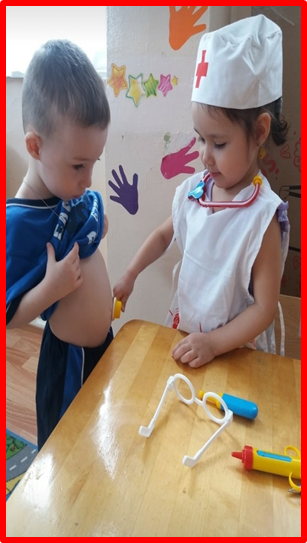 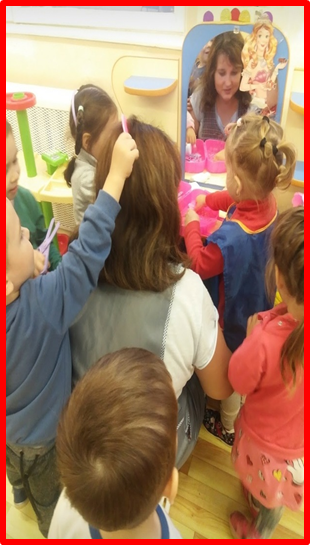 